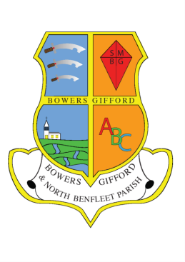 Bowers Gifford & Benfleet Parish Council Bowers Gifford & Benfleet Parish Council Meeting to be held  on Wednesday 29th April 2020, via Zoom Virtual Conferencing, for the transaction of business as set out in the Agenda below. Members of the public and press are invited to attend virtually to listen to the debate.  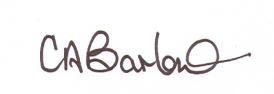 Mrs Christine Barlow, Clerk to the Parish Council   AGENDA MEETINGS AND THE PUBLICDuring the period of meetings being conducted remotely and in compliance with the Coronavirus Act 2020, members of the public will still be able to access and participate (during public speaking time) in Parish Council meetings. Parish Council meetings will be hosted on the Zoom Platform. ( Please read detail below)Details enabling members of the public to view the meeting and ask questions (under the public speaking time) will be given for each meeting in the introduction as above (see Zoom link on page 1 of this agenda for details) Members of the public and press are welcome to attend Parish Council Full Council meetings and listen to the debate. All agendas and minutes can be viewed on the Council’s website e-voice.org.uk/bgnb-parishcouncil. For any questions in relation to the above meeting please contact the Parish Council Clerk, Christine Barlow, by email: clerkbgnbparishcouncil@gmail.com or phone (M) 07758255621 (excluding weekends). Members of the public are permitted to ask questions at the meeting and time is set aside within this meeting for this purpose but as a member of the public if it is your intention to speak it would be helpful to notify your intention to speak during the Public Forum by email to the Parish Clerk in advance of the meeting no later than 5.00 p.m. on the 29th April ( clerkbgnbparishcouncil @gmail.com) or by text at least 5 minutes before the start of the meeting. Once the meeting has commenced you will not be able to register to speak during the Public Forum. The meeting will be recorded for the purpose of accuracy in the minutes. For General Data Protection Regulations (GDPR) 2018 please visit the Parish Council website for our policy (e-voice.org.uk/ bgnb-parishcouncil)  WhenWednesday 29th April 2020 - 19.30 – 21.00 (BST)Wherehttps://us02web.zoom.us/j/88240771989?pwd=MFY3UFNWdkhtM01ZSWdUQ2VoVEs5Zz09 Meeting ID: 882 4077 1989 Password: 961979 Dial by your location +44 203 481 5240 United Kingdom +44 131 460 1196 United Kingdom +44 203 051 2874 United Kingdom +44 203 481 5237 United Kingdom  Find your local number: https://us02web.zoom.us/u/kbuDFU9BvU 131/19APOLOGIES FOR ABSENCE:  132/19DECLARATION OF MEMBERS INTEREST: To receive any declarations of disclosable pecuniary interests, other pecuniary interests or non-pecuniary interests by members relating to any agenda items. 133/19VIRTUAL PUBLIC FORUM: Residents have the opportunity to raise questions of the Parish Council which have previously been notified to the Parish Clerk by email at: clerkbgnbparishcouncil@gmail.com (The time allowed for this item is a maximum of 15 minutes) 134/19WARD COUNCILLOR UPDATE: Time is set aside for Borough/County Councillor/s to address the meeting, if present. 135/19TO APPROVE THE MINUTES OF THE PREVIOUS MEETING. The Parish Council to approve the minutes of the meeting held on 26th February 2020. 136/19PARISH CLERK’S REPORT: An update on Parish Council business and information. 137/19FINANCE REPORT: Report to include: To report on the Parish Councils current financial position. Annual Audit 2019/2020 processTo confirm the delegation of Parish Council business to the Clerk in an emergency. 138/19ANNUAL GOVERNANCE STATEMENT: To confirm that there is a sound system of internal control in place regarding the business of the Parish Council 139/19PLANNING: Councillors to review and comment on Planning Application/s under the Town and Country Planning Act 1990 (as amended) 139/19/1TOWN AND COUNTRY PLANNING ACT 1990 - APPLICATION NO: 20/00406/FULLProposed loft conversion incorporating a hip to gable end roof alteration, 2no. bonnet front dormers and a rear box dormer and a single storey rear extension - 96 Pound Lane, Bowers Gifford, Basildon, Essex.139/19/2TOWN AND COUNTRY PLANNING ACT 1990 - APPLICATION NO: 20/00361/OUTOutline application for self- build residential development of up to 7 dwellings, with all matters reserved - Land North of Clifton Road, Bowers Gifford, Basildon, Essex140/19PLANNING DECISIONS: To receive updates regarding Planning Applications discussed at previous meetings and other relevant applications:  141/19COMMUNITY GOVERNANCE REVIEW 2020 – BASILDON BOROUGH COUNCIL: To receive Councillor comments regarding the review. 142/19DATE OF NEXT MEETING:  To confirm the date of the next Parish Council Meeting. 